Дидактическое пособие «Удивительный будильник»(для детей в возрасте от 3 до 6 лет)Автор: 	воспитатель МБДОУ д/с о/в № 14 г. Славянск - на – Кубани  Богданова С.В.Цель:  	Развивать представление о суточном цикле,  о временах года, об определении  времени.Задача: закреплять знания детей о том что утро, день, вечер, ночь составляют сутки;упражнять в сопоставлении картинок (деятельность детей, профессии людей) с частью суток;  обогащать понятия детей о времени; углублять познания о временах года; развивать наблюдательность, внимание, логическое мышление, развитие связной речи.  Описание: дидактическое  пособие  изготовлено в виде круга большого диаметра – в форме будильника. «Будильник» разделён на 4 сегмента. В каждом из них нарисована часть суток (утро, день, вечер, ночь). В середине расположены стрелки часов. К пособию прилагаются  съёмный диск, поделённый на  4 отдела, где изображены  времена года (лето, осень, весна, зима). Так же  имеются карточки,   на которых  показаны действия детей в разное время суток; трудовая деятельность взрослых;   цифры; приметы  времени года. По кругу «Будильника» размещены липучки, на которые в процессе игры приклеиваются карточки, в соответствии с заданиями.Дидактические игры с использованием пособия:«Вчера, сегодня, завтра»«Сначала – потом»«Утро, день, вечер»«Разложи по порядку»«Секунды и минуты»«Сколько времени?»«Укажи нужное время»«Кто когда работает?»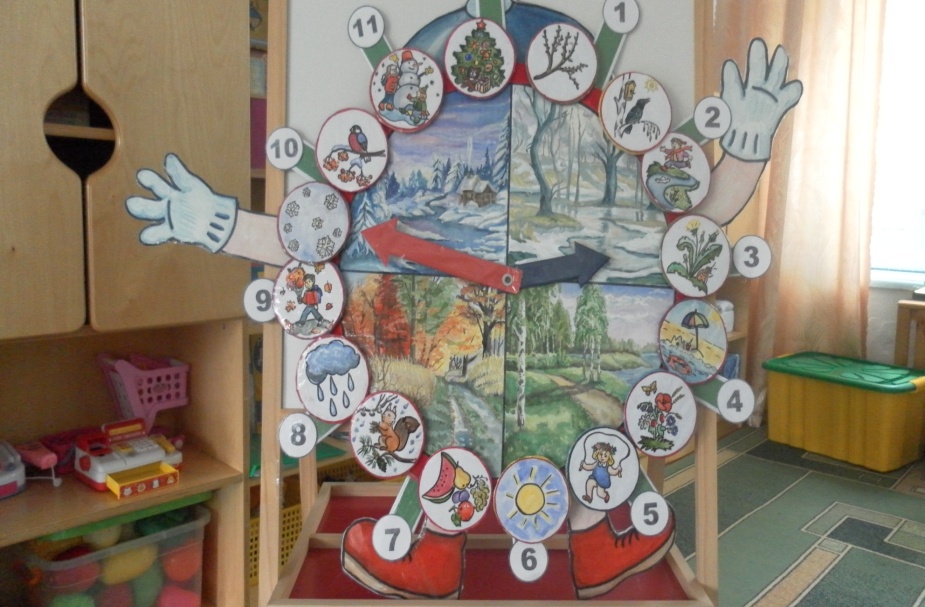 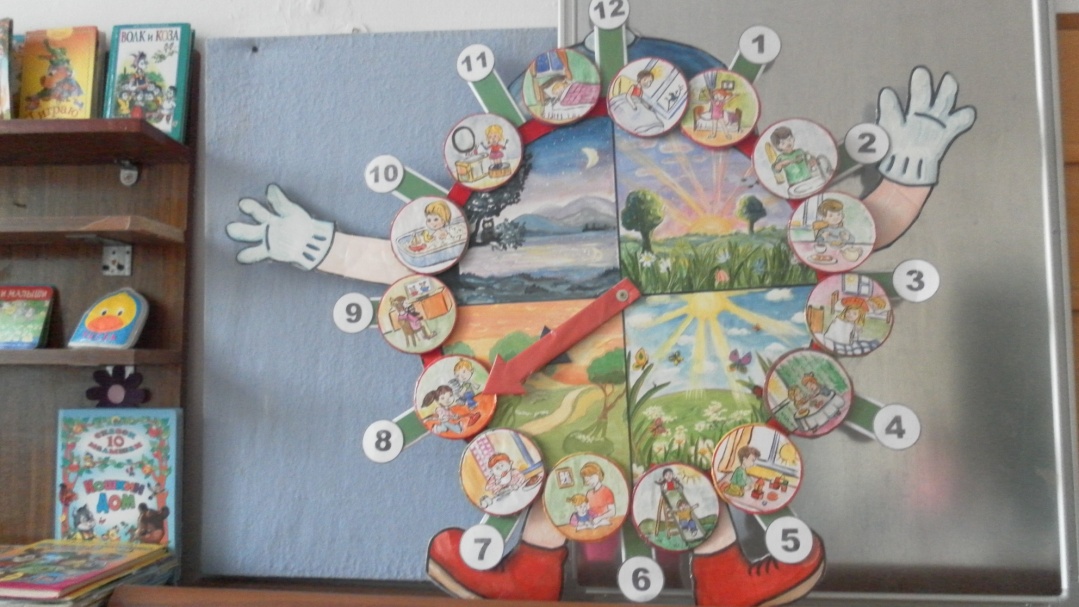 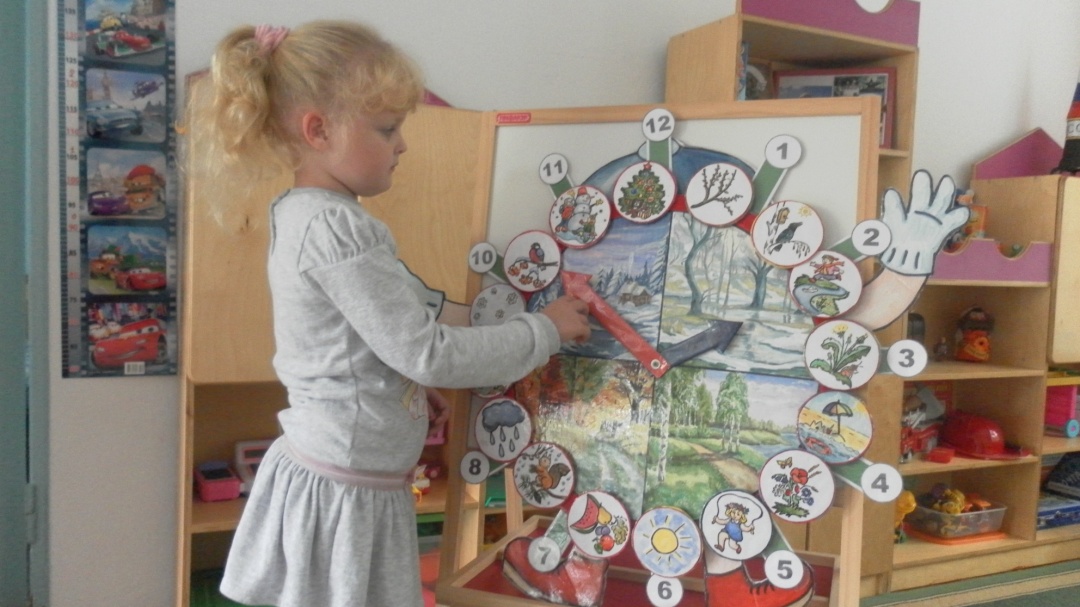 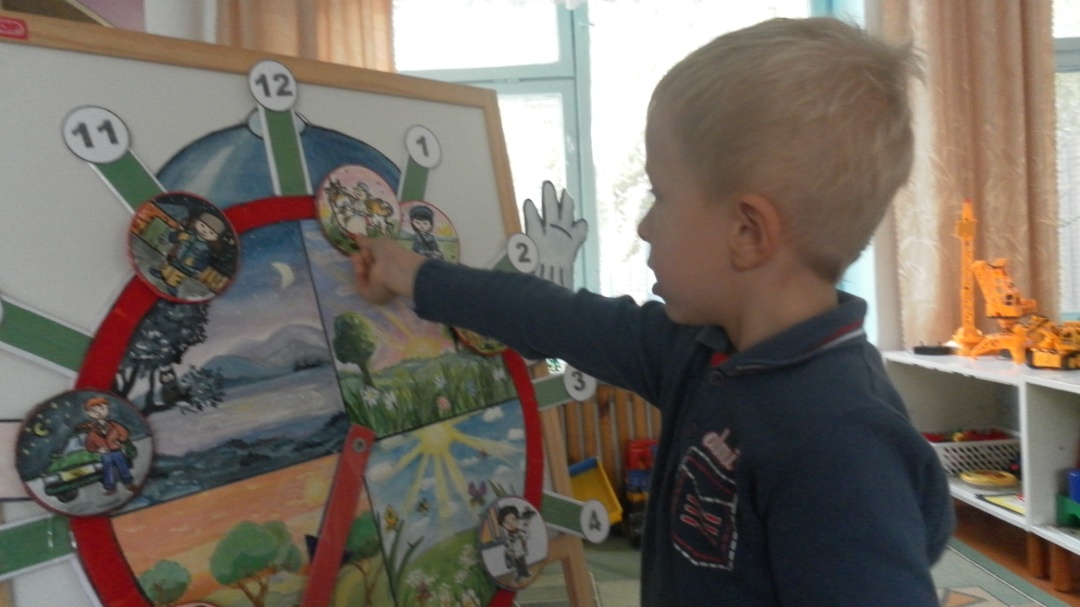 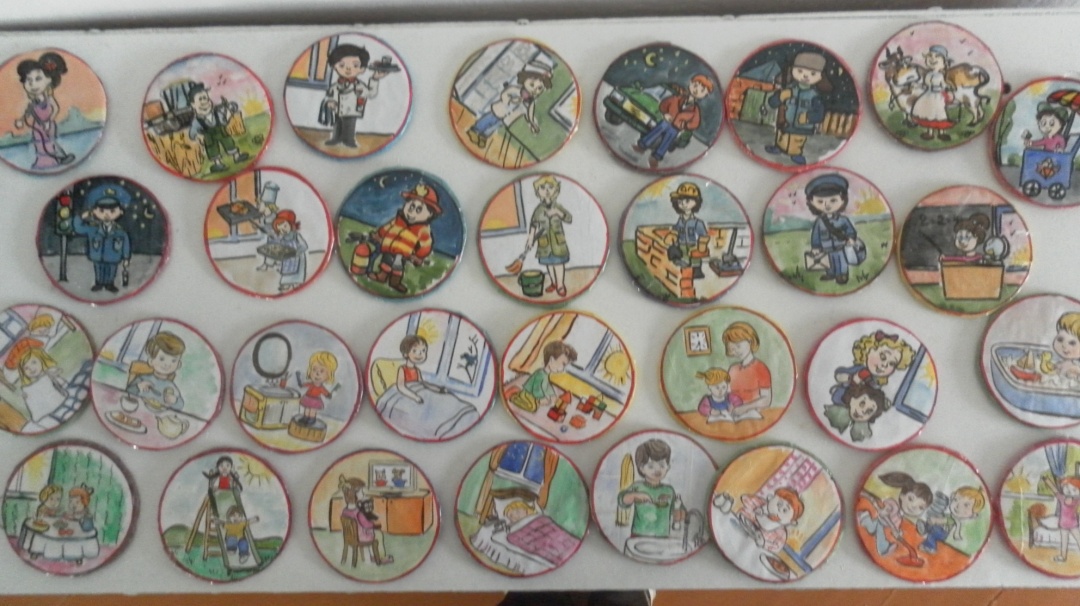 